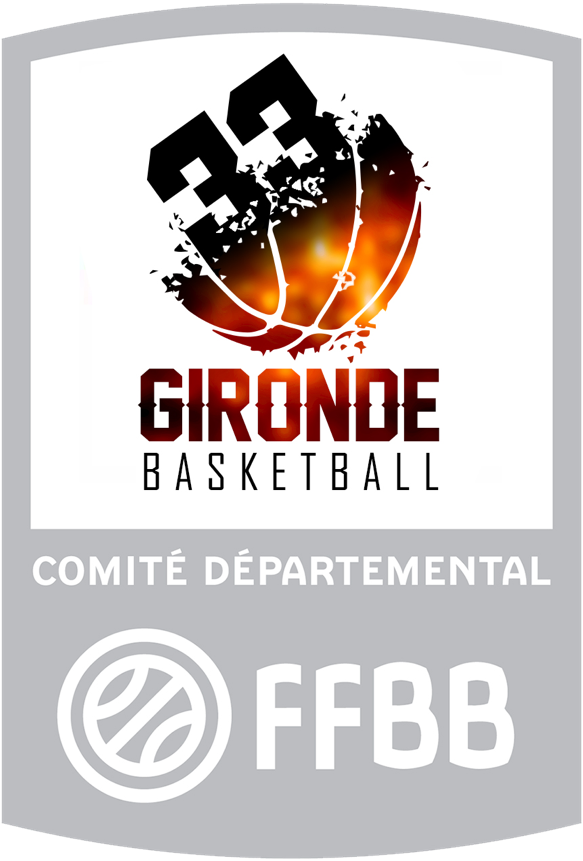 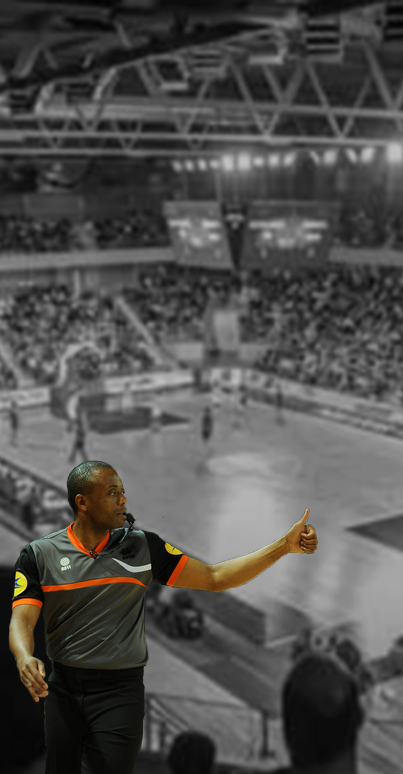 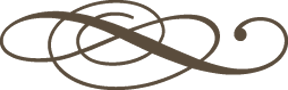 Pour garantir la qualité de la formation, l’ensemble des intervenants sont des formateurs labellisés.Pour être plus prêt des clubs, la formation se déroulera dans les districts.
Toute formation commencée est entièrement due.Si le nombre de participants est inférieur à 20 inscrits, la CDO se réserve la possibilité de réorganiser la formation.FORMATION ARBITRE DÉPARTEMENTAL190€ Classique / 90 € AllégéeLICENCE FFBB obligatoireDATECONTENU16/11/2019 de 9h00 à 12h00Séance 130/11/2019 de 9h00 à 12h00Séance 207/12/2019 de 9h00 à 12h00Séance 321/12/2019 de 9h00 à 17h00Journée stage pratique (tous les districts)11/01/2020 de 9h00 à 12h00Séance 408/02/2020 de 9h00 à 12h00Séance 522-23/02/2020 du samedi à 9h00 au dimanche à 17h00Week-end formation pratique en internat (tous les districts)14/03/2020 de 9h00 à 12h00Séance 6Courant mars, avril et mai 2020Une validation pratiqueVendredi 27/03/2020 à partir de 19H00Examen arbitre Départemental (QCM+Oral)